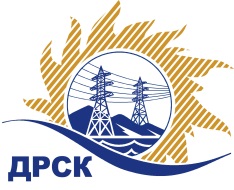 Акционерное Общество«Дальневосточная распределительная сетевая  компания»(АО «ДРСК»)Протокол заседания Закупочной комиссии по вскрытию поступивших конвертов на закрытый запрос цен № 548723г. БлаговещенскСпособ и предмет закупки: Закрытый электронный запрос цен на право заключения Договора на выполнение работ:  закупка 86 - «Проектно-изыскательские, строительно-монтажные и пуско-наладочные работы по объектам распределительных сетей СП СЭС для нужд филиала "ХЭС" (ПИР, СМР) (Технологическое присоединение потребителей)» для нужд филиала ОАО «ДРСК» - «Хабаровские электрические сети» Лот 7 Технологическое присоединение к электрической сети АО "ДРСК" потребителей с заявленной мощностью до 15 кВт г. Амурск, Амурский район (ПИР, СМР).Плановая стоимость закупки:  1 399 237,00 руб. без учета НДС.ПРИСУТСТВОВАЛИ:Два члена постоянно действующей Закупочной комиссии АО «ДРСК» 2 уровняИнформация о результатах вскрытия конвертов:В ходе проведения закрытого запроса цен было получено 3 (три) предложения, конверты с которыми были размещены в электронном виде на Торговой площадке Системы www.b2b-energo.ru.Вскрытие конвертов было осуществлено в электронном сейфе организатора закрытого запроса цен на Торговой площадке Системы www.b2b-energo.ru автоматически.Дата и время начала процедуры вскрытия конвертов с предложениями участников: 04:00 20.08.2015. Сделано 3 ставки.Место проведения процедуры вскрытия конвертов с предложениями участников: Торговая площадка Системы www.b2b-energo.ruВ конвертах обнаружены предложения следующих участников закрытого запроса цен:Решили:Утвердить протокол заседания закупочной комиссии по вскрытию конвертов, поступивших на закрытый запрос цен.Ответственный секретарь Закупочной комиссии 2 уровня АО «ДРСК»	О.А. МоторинаТехнический секретарь Закупочной комиссии 2 уровня АО «ДРСК»	И.Н.Ирдуганова№ 597/УКС-В20.08.2015№Наименование участника и его адресПредмет и общая цена заявки на участие в закрытом запросе цен1ЗАО КМУ "ДЭМ" (681000, Хабаровский край, г. Комсомольск-на-Амуре, ул. Лесозаводская, 3)Предложение: подано 18.08.2015 в 09:40
Цена: 1 397 820,00 руб. (цена без НДС)2ООО "ЭТК Энерготранс" (680054, г. Хабаровск, ул. Трехгорная 8)Предложение: подано 18.08.2015 в 22:55
Цена: 1 399 237,00 руб. (цена без НДС)3ООО "Амур-ЭП" (680032, Хабаровский край, г. Хабаровск, пр-кт 60 лет Октября, 128 А)Предложение: подано 19.08.2015 в 01:45
Цена: 1 399 237,00 руб. (цена без НДС)